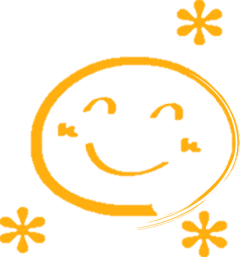 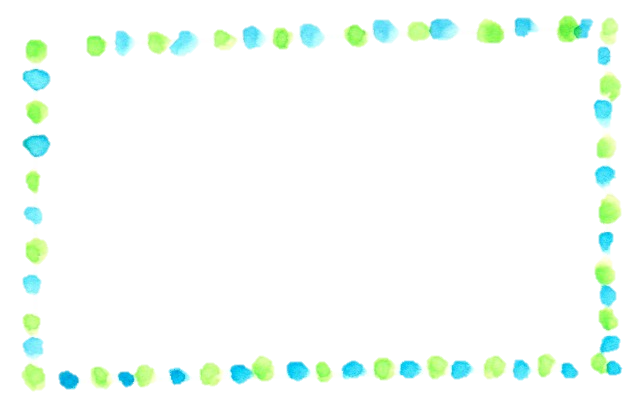 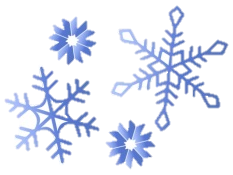 最後の３か月の幕開け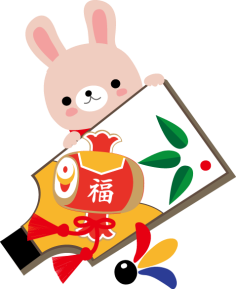 　明けましておめでとうございます。新しい年を迎え、いよいよ３学期がスタートしました。小学校生活最後の３か月間。６年間のまとめとしての大切な学期になります。５０日と短い日数ですが、子どもたちが自信をもって「頑張った！」「楽しかった！」と胸を張って卒業できるよう努めていきたいと思います。また、私自身も子どもたちと過ごせる一日一日を大切にしていきます。今年も引き続き、ご理解ご協力をよろしくお願いいたします。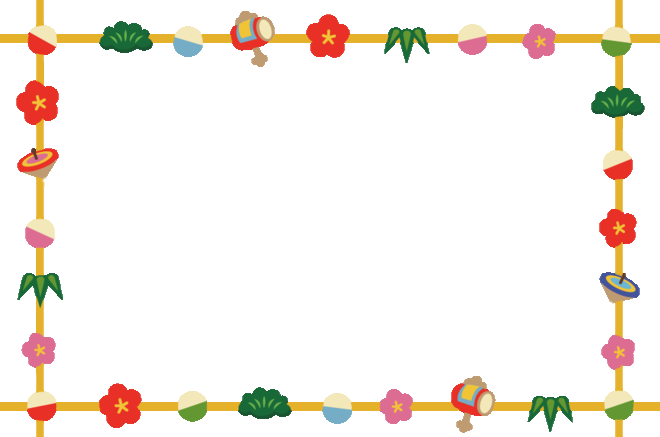 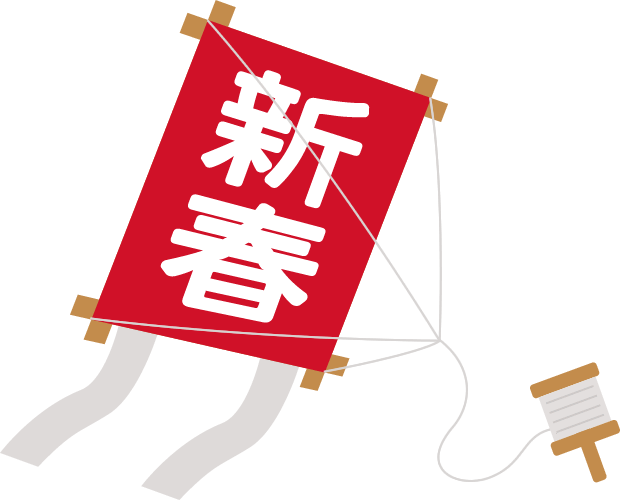 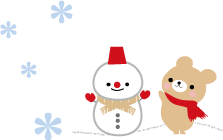 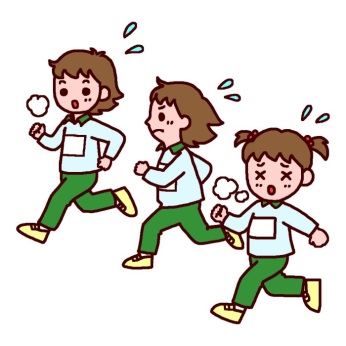 ○　持久走大会について　　今年の持久走大会は３１日の３・４時間目、南部コミュニティセンターの周囲を走ります。距離は1.8ｋｍで、４～６年生が一緒に男女別で走ります。２３日から栄南ランニングも始まり、自分のペースをきめて練習をします。走るときに薄着になり、走った後に体温調節ができるような服装で来るよう声をかけてあげてください。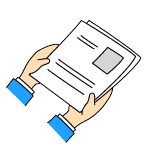 ○　宿題・時間割等について　　３か月後の中学校進学に向けて、家庭学習（宿題）や時間割を見てき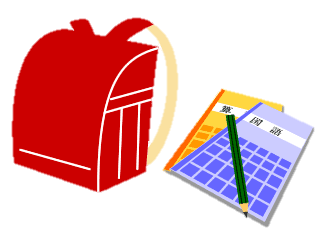 ちんと準備をするといった基本的な習慣を見直していきたいと思います。中学校では、提出物を提出日にきちんと出すことがより大切になってきます。良い習慣が身についていれば、中学校でも部活動や勉強に自信をもって取り組むことができると思います。ご家庭での声かけをよろしくお願いします。写真コーナー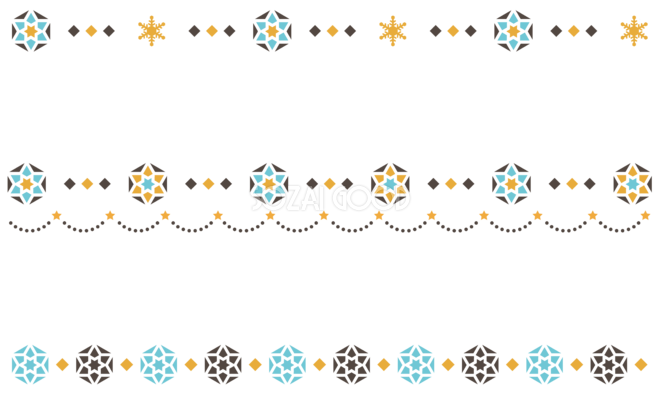 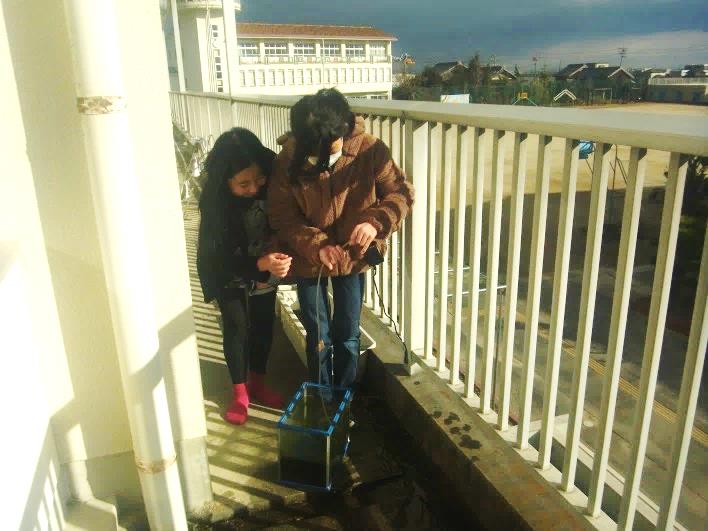 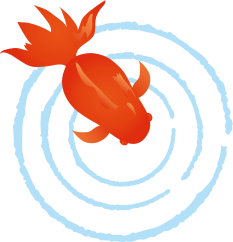 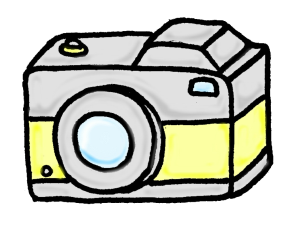 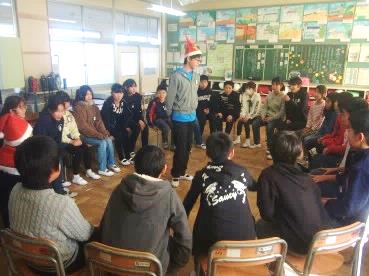 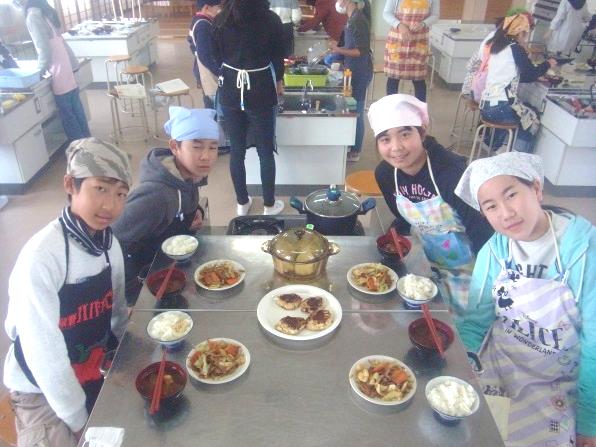 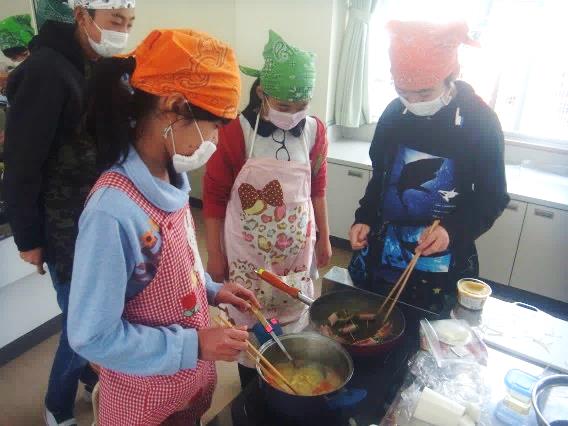 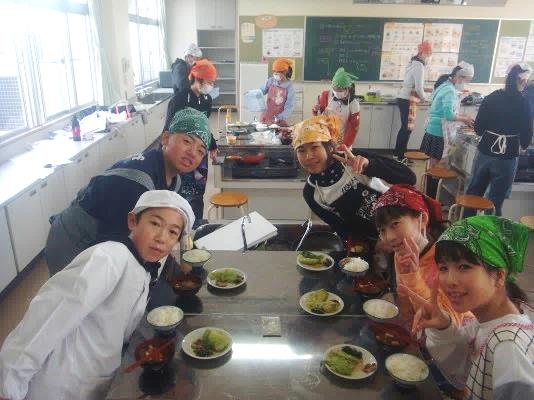 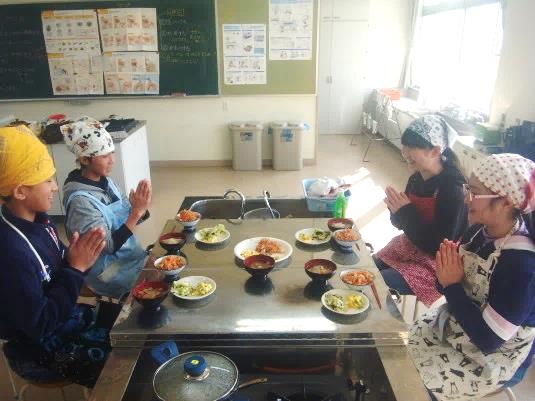 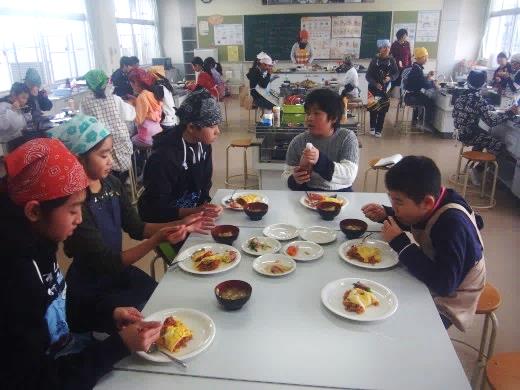 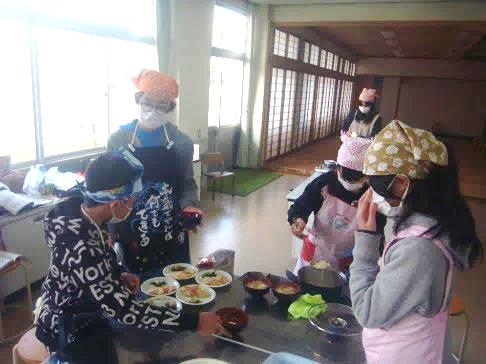 